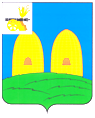 А Д М И Н И С Т Р А Ц И ЯСАВЕЕВСКОГО СЕЛЬСКОГО ПОСЕЛЕНИЯ РОСЛАВЛЬСКОГО РАЙОНА СМОЛЕНСКОЙ  ОБЛАСТИП О С Т А Н О В Л Е Н И Еот  05.10.2017г.  № 83Об утверждении Порядка предоставленияобъектов муниципальной собственностиСавеевского сельского поселенияРославльского района Смоленской областив безвозмездное пользование     В соответствии с Положением о порядке владения, пользования и распоряжения имуществом, находящимся в собственности муниципального образования Савеевского сельского поселения Рославльского района Смоленской области, утвержденное решением Совета депутатов Савеевского сельского поселения Рославльского района Смоленской области от 18.08.2017г. № 16,Администрация Савеевского сельского поселенияРославльского района Смоленской областипостановляет:1. Утвердить Порядок предоставления объектов муниципальной собственности Савеевского сельского поселения Рославльского района Смоленской области в безвозмездное пользование.2. Настоящее постановление подлежит обнародованию на официальном сайте Администрации Савеевского сельского поселения Рославльского района Смоленской области в сети Интернет.3. Контроль за исполнением настоящего постановления оставляю за собой.Глава муниципального образованияСавеевского сельского поселенияРославльского района Смоленской области                                          С.В. ИвановПриложение к постановлению Администрации Савеевского сельского поселенияРославльского района Смоленской областиот 05.10.2017г. № 83Порядок предоставленияобъектов муниципальной собственности Савеевского сельского поселения Рославльского района Смоленской области в безвозмездное пользование 1. Общие положения1.1. Настоящим Порядком в соответствии с Гражданским кодексом Российской Федерации, Решением Совета депутатов Савеевского сельского поселения Рославльского района Смоленской области от 18.08.2017года  №16 «Об утверждении Положением о порядке владения, пользования и распоряжения имуществом, находящимся в собственности муниципального образования Савеевского сельского поселения Рославльского района Смоленской области», в целях наиболее эффективного использования объектов муниципальной собственности Савеевского сельского поселения Рославльского района Смоленской области устанавливаются правила предоставления в безвозмездное пользование объектов муниципальной собственности Савеевского сельского поселения Рославльского района Смоленской области (далее – объекты), составляющих муниципальную казну Савеевского сельского поселения Рославльского района Смоленской области, находящихся в оперативном управлении муниципального учреждения (далее – учреждение), органа местного самоуправления Савеевского сельского поселения Рославльского района Смоленской области (далее – орган), муниципального казенного предприятия (далее – казенное предприятие), а также находящихся в хозяйственном ведении муниципального унитарного предприятия (далее – предприятие).1.2. Действие настоящего Порядка не распространяется на:- земельные участки;- участки недр;- лесной фонд;- водные объекты;- особо охраняемые природные территории;- иные природные ресурсы.1.3. Объекты предоставляются в безвозмездное пользование по результатам проведения торгов в порядке, установленном федеральным законодательством.1.3.1. Начальная (минимальная) цена договора (цена лота) для проведения торгов устанавливается в размере платежа за право заключить договор безвозмездного пользования объектом, который равен рыночной величине месячной арендной платы за пользование указанным объектом.1.4. В случаях, установленных федеральным законодательством, объекты могут предоставляться в безвозмездное пользование без проведения торгов.1.5. Администрация Савеевского сельского поселения Рославльского района Смоленской области от имени собственника имущества – Савеевского сельского поселения Рославльского района Смоленской области дает согласие на предоставление в безвозмездное пользование либо принимает решение о предоставлении в безвозмездное пользование объекта.1.6. Ссудодателями объектов выступают:- Администрация – в отношении объекта, составляющего муниципальную казну Савеевского сельского поселения Рославльского района Смоленской области;- орган, учреждение либо казенное предприятие – в отношении объекта, который находится у органа, учреждения либо казенного предприятия в оперативном управлении;- предприятие – в отношении объекта, который находится у предприятия в хозяйственном ведении.2. Оформление согласия на предоставление в безвозмездноепользование объекта2.1. Для получения согласия на предоставление в безвозмездное пользование объекта орган, учреждение, казенное предприятие, предприятие представляют в Администрацию Савеевского сельского поселения Рославльского района Смоленской области письменное обращение, подписанное руководителем органа, учреждения, казенного предприятия, предприятия.Письменное обращение, подписанное руководителем учреждения, казенного предприятия, предприятия, подлежит согласованию с Администрацией Савеевского сельского поселения Рославльского района Смоленской области, в ведомственном подчинении которого находится учреждение, казенное предприятие, предприятие (далее – отраслевой орган).Указанное обращение должно содержать сведения об объекте, подлежащем передаче в безвозмездное пользование (местонахождение, общая площадь, назначение), обоснование необходимости предоставления его в безвозмездное пользование (причины неиспользования объекта органом, учреждением, казенным предприятием, предприятием), срок действия договора безвозмездного пользования объектом.2.2. В случае предоставления в соответствии с федеральным законодательством в безвозмездное пользование объекта без проведения торгов в Администрацию Савеевского сельского поселения Рославльского района Смоленской области, помимо письменного обращения, указанного в пункте 2.1 настоящего Порядка, представляется заявление заинтересованного лица о намерении использовать определенный объект.К заявлению заинтересованного лица должны быть приложены:- подлинники (для предъявления) и копии (для приобщения к делу) учредительных документов (положение, устав) со всеми действующими изменениями и дополнениями, документ, подтверждающий факт внесения записи о юридическом лице в Единый государственный реестр юридических лиц (если в деле уже имеются копии названных документов, то возможно представление выписки из Единого государственного реестра юридических лиц, свидетельствующей об отсутствии изменений в учредительных документах юридического лица);- подлинник и копия документа, подтверждающего полномочия лица, заключающего договор безвозмездного пользования объектом от имени юридического лица.2.3. Администрация в течение 10 рабочих дней после получения письменного обращения разрабатывает и вносит в установленном порядке проект постановления Администрации Савеевского сельского Рославльского района Смоленской области о даче согласия на предоставление в безвозмездное пользование объекта или о предоставлении в безвозмездное пользование объекта.2.4. В случае отказа в даче согласия на предоставление в безвозмездное пользование объекта Администрацией Савеевского сельского поселения Рославльского района Смоленской области, либо принятия решения об изъятии неиспользуемого или используемого не по назначению объекта, Администрация направляет ссудодателю в письменном виде мотивированный отказ от предоставления в безвозмездное пользование объекта в течение 20 рабочих дней после получения письменного обращения.3. Договор безвозмездного пользования объектом(далее – договор)3.1. Объект передается в безвозмездное пользование на основании договора.3.2. Срок действия договора на конкретный объект определяется Администрацией Савеевского сельского поселения Рославльского района Смоленской области по предложению ссудодателя и не может превышать три года.3.3. Примерная форма договора утверждается распоряжением Администрации Савеевского сельского поселения Рославльского района Смоленской области. 3.4. Предоставление объекта в безвозмездное пользование осуществляется после заключения договора в установленном федеральным законодательством порядке. При этом сторонами оформляется акт приема-передачи, подтверждающий передачу объекта.Ссудодатель обязан представить в комитет заключенный договор и акт приема-передачи для учета и контроля.3.5. В договоре указывается на то, что ссудодатель вправе во всякое время отказаться от договора, известив об этом ссудополучателя за один месяц, а ссудополучатель вправе во всякое время отказаться от договора, известив об этом ссудодателя за три месяца.Другие требования к содержанию договора устанавливаются по соглашению сторон и не могут противоречить законодательству Российской Федерации.